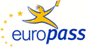 EuropassCurriculum VitaeEuropassCurriculum VitaePersonal informationPersonal informationSurname(s) / First name(s)Surname(s) / First name(s)  Zyberaj Bedri  Zyberaj Bedri  Zyberaj Bedri  Zyberaj Bedri  Zyberaj Bedri  Zyberaj Bedri  Zyberaj Bedri  Zyberaj Bedri  Zyberaj Bedri  Zyberaj Bedri  Zyberaj Bedri  Zyberaj Bedri  Zyberaj Bedri  Zyberaj BedriAddress(es)Address(es)  Lakrishtë H3 – Nr. 24, Prishtina  Lakrishtë H3 – Nr. 24, Prishtina  Lakrishtë H3 – Nr. 24, Prishtina  Lakrishtë H3 – Nr. 24, Prishtina  Lakrishtë H3 – Nr. 24, Prishtina  Lakrishtë H3 – Nr. 24, Prishtina  Lakrishtë H3 – Nr. 24, Prishtina  Lakrishtë H3 – Nr. 24, Prishtina  Lakrishtë H3 – Nr. 24, Prishtina  Lakrishtë H3 – Nr. 24, Prishtina  Lakrishtë H3 – Nr. 24, Prishtina  Lakrishtë H3 – Nr. 24, Prishtina  Lakrishtë H3 – Nr. 24, Prishtina  Lakrishtë H3 – Nr. 24, PrishtinaTelephone(s)Telephone(s)  +38344111810  +38344111810  +38344111810  +38344111810  +38344111810E-mailE-mail  bedri.zyberaj@universitetiaab.com  bedri.zyberaj@universitetiaab.com  bedri.zyberaj@universitetiaab.com  bedri.zyberaj@universitetiaab.com  bedri.zyberaj@universitetiaab.com  bedri.zyberaj@universitetiaab.com  bedri.zyberaj@universitetiaab.com  bedri.zyberaj@universitetiaab.com  bedri.zyberaj@universitetiaab.com  bedri.zyberaj@universitetiaab.com  bedri.zyberaj@universitetiaab.com  bedri.zyberaj@universitetiaab.com  bedri.zyberaj@universitetiaab.com  bedri.zyberaj@universitetiaab.combedrizyberaj@hotmail.com bedrizyberaj@hotmail.com bedrizyberaj@hotmail.com bedrizyberaj@hotmail.com bedrizyberaj@hotmail.com bedrizyberaj@hotmail.com bedrizyberaj@hotmail.com bedrizyberaj@hotmail.com bedrizyberaj@hotmail.com bedrizyberaj@hotmail.com bedrizyberaj@hotmail.com bedrizyberaj@hotmail.com bedrizyberaj@hotmail.com bedrizyberaj@hotmail.com                      Nationality                     Nationality  Albanian  Albanian  Albanian  Albanian  Albanian  Albanian  Albanian  Albanian  Albanian  Albanian  Albanian  Albanian  Albanian  AlbanianDate of birthDate of birth06/05/196306/05/196306/05/196306/05/196306/05/196306/05/196306/05/196306/05/196306/05/196306/05/196306/05/196306/05/196306/05/196306/05/1963GenderGenderMaleMaleMaleMaleMaleMaleMaleMaleMaleMaleMaleMaleMaleMale            Work experience            Work experienceDatesOccupation or position heldMain activities and responsibilities Name and address of     employerType of business or sector                         DatesOccupation or position held Main activities and responsibilities Name and address of employerType of business or sector     DatesOccupation or position heldMain activities and responsibilities Name and address of employerType of business or sector                            DatesOccupation or position heldMain activities and responsibilities Name and address of employerType of business or sectorDatesOccupation or position heldMain activities and responsibilities Name and address of     employerType of business or sector                         DatesOccupation or position held Main activities and responsibilities Name and address of employerType of business or sector     DatesOccupation or position heldMain activities and responsibilities Name and address of employerType of business or sector                            DatesOccupation or position heldMain activities and responsibilities Name and address of employerType of business or sector   02/2018 – Present   Lecturer   Teaching Albanian Language   AAB University – Zona industriale pn. Prishtine   University   11/2017 – 01/2018  Lecturer   Teaching Academic writing   “Fama” College - Prishtine   University  05/2014-12/2014  Director of National Library of Kosovo  Managing and developing library policies and services.  National Library of Kosovo “Pjeter Bogdani” - Prishtine  Public Library      11/2009 - 05/2014   Advisor for media and public relations   Advise management and staff about all aspects of communications. Acting      as a link between the media and the organization   PTK - Prishtine   Post and Telecomunication of Kosova   02/2018 – Present   Lecturer   Teaching Albanian Language   AAB University – Zona industriale pn. Prishtine   University   11/2017 – 01/2018  Lecturer   Teaching Academic writing   “Fama” College - Prishtine   University  05/2014-12/2014  Director of National Library of Kosovo  Managing and developing library policies and services.  National Library of Kosovo “Pjeter Bogdani” - Prishtine  Public Library      11/2009 - 05/2014   Advisor for media and public relations   Advise management and staff about all aspects of communications. Acting      as a link between the media and the organization   PTK - Prishtine   Post and Telecomunication of Kosova   02/2018 – Present   Lecturer   Teaching Albanian Language   AAB University – Zona industriale pn. Prishtine   University   11/2017 – 01/2018  Lecturer   Teaching Academic writing   “Fama” College - Prishtine   University  05/2014-12/2014  Director of National Library of Kosovo  Managing and developing library policies and services.  National Library of Kosovo “Pjeter Bogdani” - Prishtine  Public Library      11/2009 - 05/2014   Advisor for media and public relations   Advise management and staff about all aspects of communications. Acting      as a link between the media and the organization   PTK - Prishtine   Post and Telecomunication of Kosova   02/2018 – Present   Lecturer   Teaching Albanian Language   AAB University – Zona industriale pn. Prishtine   University   11/2017 – 01/2018  Lecturer   Teaching Academic writing   “Fama” College - Prishtine   University  05/2014-12/2014  Director of National Library of Kosovo  Managing and developing library policies and services.  National Library of Kosovo “Pjeter Bogdani” - Prishtine  Public Library      11/2009 - 05/2014   Advisor for media and public relations   Advise management and staff about all aspects of communications. Acting      as a link between the media and the organization   PTK - Prishtine   Post and Telecomunication of Kosova   02/2018 – Present   Lecturer   Teaching Albanian Language   AAB University – Zona industriale pn. Prishtine   University   11/2017 – 01/2018  Lecturer   Teaching Academic writing   “Fama” College - Prishtine   University  05/2014-12/2014  Director of National Library of Kosovo  Managing and developing library policies and services.  National Library of Kosovo “Pjeter Bogdani” - Prishtine  Public Library      11/2009 - 05/2014   Advisor for media and public relations   Advise management and staff about all aspects of communications. Acting      as a link between the media and the organization   PTK - Prishtine   Post and Telecomunication of Kosova   02/2018 – Present   Lecturer   Teaching Albanian Language   AAB University – Zona industriale pn. Prishtine   University   11/2017 – 01/2018  Lecturer   Teaching Academic writing   “Fama” College - Prishtine   University  05/2014-12/2014  Director of National Library of Kosovo  Managing and developing library policies and services.  National Library of Kosovo “Pjeter Bogdani” - Prishtine  Public Library      11/2009 - 05/2014   Advisor for media and public relations   Advise management and staff about all aspects of communications. Acting      as a link between the media and the organization   PTK - Prishtine   Post and Telecomunication of Kosova   02/2018 – Present   Lecturer   Teaching Albanian Language   AAB University – Zona industriale pn. Prishtine   University   11/2017 – 01/2018  Lecturer   Teaching Academic writing   “Fama” College - Prishtine   University  05/2014-12/2014  Director of National Library of Kosovo  Managing and developing library policies and services.  National Library of Kosovo “Pjeter Bogdani” - Prishtine  Public Library      11/2009 - 05/2014   Advisor for media and public relations   Advise management and staff about all aspects of communications. Acting      as a link between the media and the organization   PTK - Prishtine   Post and Telecomunication of Kosova   02/2018 – Present   Lecturer   Teaching Albanian Language   AAB University – Zona industriale pn. Prishtine   University   11/2017 – 01/2018  Lecturer   Teaching Academic writing   “Fama” College - Prishtine   University  05/2014-12/2014  Director of National Library of Kosovo  Managing and developing library policies and services.  National Library of Kosovo “Pjeter Bogdani” - Prishtine  Public Library      11/2009 - 05/2014   Advisor for media and public relations   Advise management and staff about all aspects of communications. Acting      as a link between the media and the organization   PTK - Prishtine   Post and Telecomunication of Kosova   02/2018 – Present   Lecturer   Teaching Albanian Language   AAB University – Zona industriale pn. Prishtine   University   11/2017 – 01/2018  Lecturer   Teaching Academic writing   “Fama” College - Prishtine   University  05/2014-12/2014  Director of National Library of Kosovo  Managing and developing library policies and services.  National Library of Kosovo “Pjeter Bogdani” - Prishtine  Public Library      11/2009 - 05/2014   Advisor for media and public relations   Advise management and staff about all aspects of communications. Acting      as a link between the media and the organization   PTK - Prishtine   Post and Telecomunication of Kosova   02/2018 – Present   Lecturer   Teaching Albanian Language   AAB University – Zona industriale pn. Prishtine   University   11/2017 – 01/2018  Lecturer   Teaching Academic writing   “Fama” College - Prishtine   University  05/2014-12/2014  Director of National Library of Kosovo  Managing and developing library policies and services.  National Library of Kosovo “Pjeter Bogdani” - Prishtine  Public Library      11/2009 - 05/2014   Advisor for media and public relations   Advise management and staff about all aspects of communications. Acting      as a link between the media and the organization   PTK - Prishtine   Post and Telecomunication of Kosova   02/2018 – Present   Lecturer   Teaching Albanian Language   AAB University – Zona industriale pn. Prishtine   University   11/2017 – 01/2018  Lecturer   Teaching Academic writing   “Fama” College - Prishtine   University  05/2014-12/2014  Director of National Library of Kosovo  Managing and developing library policies and services.  National Library of Kosovo “Pjeter Bogdani” - Prishtine  Public Library      11/2009 - 05/2014   Advisor for media and public relations   Advise management and staff about all aspects of communications. Acting      as a link between the media and the organization   PTK - Prishtine   Post and Telecomunication of Kosova   02/2018 – Present   Lecturer   Teaching Albanian Language   AAB University – Zona industriale pn. Prishtine   University   11/2017 – 01/2018  Lecturer   Teaching Academic writing   “Fama” College - Prishtine   University  05/2014-12/2014  Director of National Library of Kosovo  Managing and developing library policies and services.  National Library of Kosovo “Pjeter Bogdani” - Prishtine  Public Library      11/2009 - 05/2014   Advisor for media and public relations   Advise management and staff about all aspects of communications. Acting      as a link between the media and the organization   PTK - Prishtine   Post and Telecomunication of Kosova   02/2018 – Present   Lecturer   Teaching Albanian Language   AAB University – Zona industriale pn. Prishtine   University   11/2017 – 01/2018  Lecturer   Teaching Academic writing   “Fama” College - Prishtine   University  05/2014-12/2014  Director of National Library of Kosovo  Managing and developing library policies and services.  National Library of Kosovo “Pjeter Bogdani” - Prishtine  Public Library      11/2009 - 05/2014   Advisor for media and public relations   Advise management and staff about all aspects of communications. Acting      as a link between the media and the organization   PTK - Prishtine   Post and Telecomunication of Kosova   02/2018 – Present   Lecturer   Teaching Albanian Language   AAB University – Zona industriale pn. Prishtine   University   11/2017 – 01/2018  Lecturer   Teaching Academic writing   “Fama” College - Prishtine   University  05/2014-12/2014  Director of National Library of Kosovo  Managing and developing library policies and services.  National Library of Kosovo “Pjeter Bogdani” - Prishtine  Public Library      11/2009 - 05/2014   Advisor for media and public relations   Advise management and staff about all aspects of communications. Acting      as a link between the media and the organization   PTK - Prishtine   Post and Telecomunication of KosovaDatesOccupation or position heldMain activities and responsibilitiesName and address of employerType of business or sector DatesOccupation or position heldMain activities and responsibilities Name and address of employerType of business or sector                            DatesOccupation or position heldMain activities and responsibilities Name and address of employerType of business or sectorDatesOccupation or position heldMain activities and responsibilitiesName and address of employerType of business or sector DatesOccupation or position heldMain activities and responsibilities Name and address of employerType of business or sector                            DatesOccupation or position heldMain activities and responsibilities Name and address of employerType of business or sector  08/2006 – 10/2006  Editor  Selecting and editing writings for the newspaper  Infopress Daily Newspaper - Prishtine  Newspaper  09/1999 – 02/2004   Commander of the school for senior officers  Managing the school for senior officers and development of training plans TMK - Prishtine Kosova Protection Corpus (KPC)  09/1993 – 09/1998   TeacherAlbanian Language Elementary school “Vellezerit Frasheri” Drenovc, Rahavec  Elementary School  08/2006 – 10/2006  Editor  Selecting and editing writings for the newspaper  Infopress Daily Newspaper - Prishtine  Newspaper  09/1999 – 02/2004   Commander of the school for senior officers  Managing the school for senior officers and development of training plans TMK - Prishtine Kosova Protection Corpus (KPC)  09/1993 – 09/1998   TeacherAlbanian Language Elementary school “Vellezerit Frasheri” Drenovc, Rahavec  Elementary School  08/2006 – 10/2006  Editor  Selecting and editing writings for the newspaper  Infopress Daily Newspaper - Prishtine  Newspaper  09/1999 – 02/2004   Commander of the school for senior officers  Managing the school for senior officers and development of training plans TMK - Prishtine Kosova Protection Corpus (KPC)  09/1993 – 09/1998   TeacherAlbanian Language Elementary school “Vellezerit Frasheri” Drenovc, Rahavec  Elementary School  08/2006 – 10/2006  Editor  Selecting and editing writings for the newspaper  Infopress Daily Newspaper - Prishtine  Newspaper  09/1999 – 02/2004   Commander of the school for senior officers  Managing the school for senior officers and development of training plans TMK - Prishtine Kosova Protection Corpus (KPC)  09/1993 – 09/1998   TeacherAlbanian Language Elementary school “Vellezerit Frasheri” Drenovc, Rahavec  Elementary School  08/2006 – 10/2006  Editor  Selecting and editing writings for the newspaper  Infopress Daily Newspaper - Prishtine  Newspaper  09/1999 – 02/2004   Commander of the school for senior officers  Managing the school for senior officers and development of training plans TMK - Prishtine Kosova Protection Corpus (KPC)  09/1993 – 09/1998   TeacherAlbanian Language Elementary school “Vellezerit Frasheri” Drenovc, Rahavec  Elementary School  08/2006 – 10/2006  Editor  Selecting and editing writings for the newspaper  Infopress Daily Newspaper - Prishtine  Newspaper  09/1999 – 02/2004   Commander of the school for senior officers  Managing the school for senior officers and development of training plans TMK - Prishtine Kosova Protection Corpus (KPC)  09/1993 – 09/1998   TeacherAlbanian Language Elementary school “Vellezerit Frasheri” Drenovc, Rahavec  Elementary School  08/2006 – 10/2006  Editor  Selecting and editing writings for the newspaper  Infopress Daily Newspaper - Prishtine  Newspaper  09/1999 – 02/2004   Commander of the school for senior officers  Managing the school for senior officers and development of training plans TMK - Prishtine Kosova Protection Corpus (KPC)  09/1993 – 09/1998   TeacherAlbanian Language Elementary school “Vellezerit Frasheri” Drenovc, Rahavec  Elementary School  08/2006 – 10/2006  Editor  Selecting and editing writings for the newspaper  Infopress Daily Newspaper - Prishtine  Newspaper  09/1999 – 02/2004   Commander of the school for senior officers  Managing the school for senior officers and development of training plans TMK - Prishtine Kosova Protection Corpus (KPC)  09/1993 – 09/1998   TeacherAlbanian Language Elementary school “Vellezerit Frasheri” Drenovc, Rahavec  Elementary School  08/2006 – 10/2006  Editor  Selecting and editing writings for the newspaper  Infopress Daily Newspaper - Prishtine  Newspaper  09/1999 – 02/2004   Commander of the school for senior officers  Managing the school for senior officers and development of training plans TMK - Prishtine Kosova Protection Corpus (KPC)  09/1993 – 09/1998   TeacherAlbanian Language Elementary school “Vellezerit Frasheri” Drenovc, Rahavec  Elementary School  08/2006 – 10/2006  Editor  Selecting and editing writings for the newspaper  Infopress Daily Newspaper - Prishtine  Newspaper  09/1999 – 02/2004   Commander of the school for senior officers  Managing the school for senior officers and development of training plans TMK - Prishtine Kosova Protection Corpus (KPC)  09/1993 – 09/1998   TeacherAlbanian Language Elementary school “Vellezerit Frasheri” Drenovc, Rahavec  Elementary School  08/2006 – 10/2006  Editor  Selecting and editing writings for the newspaper  Infopress Daily Newspaper - Prishtine  Newspaper  09/1999 – 02/2004   Commander of the school for senior officers  Managing the school for senior officers and development of training plans TMK - Prishtine Kosova Protection Corpus (KPC)  09/1993 – 09/1998   TeacherAlbanian Language Elementary school “Vellezerit Frasheri” Drenovc, Rahavec  Elementary School  08/2006 – 10/2006  Editor  Selecting and editing writings for the newspaper  Infopress Daily Newspaper - Prishtine  Newspaper  09/1999 – 02/2004   Commander of the school for senior officers  Managing the school for senior officers and development of training plans TMK - Prishtine Kosova Protection Corpus (KPC)  09/1993 – 09/1998   TeacherAlbanian Language Elementary school “Vellezerit Frasheri” Drenovc, Rahavec  Elementary School  08/2006 – 10/2006  Editor  Selecting and editing writings for the newspaper  Infopress Daily Newspaper - Prishtine  Newspaper  09/1999 – 02/2004   Commander of the school for senior officers  Managing the school for senior officers and development of training plans TMK - Prishtine Kosova Protection Corpus (KPC)  09/1993 – 09/1998   TeacherAlbanian Language Elementary school “Vellezerit Frasheri” Drenovc, Rahavec  Elementary School  08/2006 – 10/2006  Editor  Selecting and editing writings for the newspaper  Infopress Daily Newspaper - Prishtine  Newspaper  09/1999 – 02/2004   Commander of the school for senior officers  Managing the school for senior officers and development of training plans TMK - Prishtine Kosova Protection Corpus (KPC)  09/1993 – 09/1998   TeacherAlbanian Language Elementary school “Vellezerit Frasheri” Drenovc, Rahavec  Elementary SchoolEducation and Training                      Institution                     Date                     Degree                                                                                                                                                         Education and Training                      Institution                     Date                     Degree                                                                                                                                                          University of Prishtina  1988 Professor of Albanian literature and language University of Prishtina  1988 Professor of Albanian literature and language University of Prishtina  1988 Professor of Albanian literature and language University of Prishtina  1988 Professor of Albanian literature and language University of Prishtina  1988 Professor of Albanian literature and language University of Prishtina  1988 Professor of Albanian literature and language University of Prishtina  1988 Professor of Albanian literature and language University of Prishtina  1988 Professor of Albanian literature and language University of Prishtina  1988 Professor of Albanian literature and language University of Prishtina  1988 Professor of Albanian literature and language University of Prishtina  1988 Professor of Albanian literature and language University of Prishtina  1988 Professor of Albanian literature and language University of Prishtina  1988 Professor of Albanian literature and language University of Prishtina  1988 Professor of Albanian literature and language                     Institution                     Date                     Degree                                                                                                                                                                              Institution                     Date                     Degree                                                                                                                                                           University of Prishtina   18/ 06/2003 Master of Philological Sciences  University of Prishtina   18/ 06/2003 Master of Philological Sciences  University of Prishtina   18/ 06/2003 Master of Philological Sciences  University of Prishtina   18/ 06/2003 Master of Philological Sciences  University of Prishtina   18/ 06/2003 Master of Philological Sciences  University of Prishtina   18/ 06/2003 Master of Philological Sciences  University of Prishtina   18/ 06/2003 Master of Philological Sciences  University of Prishtina   18/ 06/2003 Master of Philological Sciences  University of Prishtina   18/ 06/2003 Master of Philological Sciences  University of Prishtina   18/ 06/2003 Master of Philological Sciences  University of Prishtina   18/ 06/2003 Master of Philological Sciences  University of Prishtina   18/ 06/2003 Master of Philological Sciences  University of Prishtina   18/ 06/2003 Master of Philological Sciences  University of Prishtina   18/ 06/2003 Master of Philological SciencesDates             Title of training       Name of Institution         Providing training                                                                                              Dates             Title of training       Name of Institution         Providing trainingPersonal skills and competencesDates             Title of training       Name of Institution         Providing training                                                                                              Dates             Title of training       Name of Institution         Providing trainingPersonal skills and competences  09/09/2010 - 13/09/2010 “Diplomatic Protocol and State Ceremonial” Albanian Diplomatic Academy  08/05/2000 – 12/05/2000  Professional training in the field of security operations  Defense Academy of KPC  I have a strong ability of leadership but also as a team worker.   09/09/2010 - 13/09/2010 “Diplomatic Protocol and State Ceremonial” Albanian Diplomatic Academy  08/05/2000 – 12/05/2000  Professional training in the field of security operations  Defense Academy of KPC  I have a strong ability of leadership but also as a team worker.   09/09/2010 - 13/09/2010 “Diplomatic Protocol and State Ceremonial” Albanian Diplomatic Academy  08/05/2000 – 12/05/2000  Professional training in the field of security operations  Defense Academy of KPC  I have a strong ability of leadership but also as a team worker.   09/09/2010 - 13/09/2010 “Diplomatic Protocol and State Ceremonial” Albanian Diplomatic Academy  08/05/2000 – 12/05/2000  Professional training in the field of security operations  Defense Academy of KPC  I have a strong ability of leadership but also as a team worker.   09/09/2010 - 13/09/2010 “Diplomatic Protocol and State Ceremonial” Albanian Diplomatic Academy  08/05/2000 – 12/05/2000  Professional training in the field of security operations  Defense Academy of KPC  I have a strong ability of leadership but also as a team worker.   09/09/2010 - 13/09/2010 “Diplomatic Protocol and State Ceremonial” Albanian Diplomatic Academy  08/05/2000 – 12/05/2000  Professional training in the field of security operations  Defense Academy of KPC  I have a strong ability of leadership but also as a team worker.   09/09/2010 - 13/09/2010 “Diplomatic Protocol and State Ceremonial” Albanian Diplomatic Academy  08/05/2000 – 12/05/2000  Professional training in the field of security operations  Defense Academy of KPC  I have a strong ability of leadership but also as a team worker.   09/09/2010 - 13/09/2010 “Diplomatic Protocol and State Ceremonial” Albanian Diplomatic Academy  08/05/2000 – 12/05/2000  Professional training in the field of security operations  Defense Academy of KPC  I have a strong ability of leadership but also as a team worker.   09/09/2010 - 13/09/2010 “Diplomatic Protocol and State Ceremonial” Albanian Diplomatic Academy  08/05/2000 – 12/05/2000  Professional training in the field of security operations  Defense Academy of KPC  I have a strong ability of leadership but also as a team worker.   09/09/2010 - 13/09/2010 “Diplomatic Protocol and State Ceremonial” Albanian Diplomatic Academy  08/05/2000 – 12/05/2000  Professional training in the field of security operations  Defense Academy of KPC  I have a strong ability of leadership but also as a team worker.   09/09/2010 - 13/09/2010 “Diplomatic Protocol and State Ceremonial” Albanian Diplomatic Academy  08/05/2000 – 12/05/2000  Professional training in the field of security operations  Defense Academy of KPC  I have a strong ability of leadership but also as a team worker.   09/09/2010 - 13/09/2010 “Diplomatic Protocol and State Ceremonial” Albanian Diplomatic Academy  08/05/2000 – 12/05/2000  Professional training in the field of security operations  Defense Academy of KPC  I have a strong ability of leadership but also as a team worker.   09/09/2010 - 13/09/2010 “Diplomatic Protocol and State Ceremonial” Albanian Diplomatic Academy  08/05/2000 – 12/05/2000  Professional training in the field of security operations  Defense Academy of KPC  I have a strong ability of leadership but also as a team worker.   09/09/2010 - 13/09/2010 “Diplomatic Protocol and State Ceremonial” Albanian Diplomatic Academy  08/05/2000 – 12/05/2000  Professional training in the field of security operations  Defense Academy of KPC  I have a strong ability of leadership but also as a team worker.       Native Language      Native Language  Albanian  Albanian  Albanian  Albanian  Albanian  Albanian  Albanian  Albanian  Albanian  Albanian  Albanian  Albanian  Albanian  AlbanianOther language(s)Other language(s)1.Serbian, Caroatian, English1.Serbian, Caroatian, English1.Serbian, Caroatian, English1.Serbian, Caroatian, English1.Serbian, Caroatian, English1.Serbian, Caroatian, English1.Serbian, Caroatian, English1.Serbian, Caroatian, English1.Serbian, Caroatian, English1.Serbian, Caroatian, English1.Serbian, Caroatian, English1.Serbian, Caroatian, English1.Serbian, Caroatian, English1.Serbian, Caroatian, EnglishSelf-assessmentSelf-assessmentEuropean level (*)European level (*)SerbianEnglishSerbianEnglishSerbo-CroatianSerbo-CroatianUnderstandingUnderstandingUnderstandingUnderstandingUnderstandingSpeakingSpeakingSpeakingSpeakingSpeakingWritingWritingWritingListeningListeningReadingReadingReadingSpoken interactionSpoken interactionSpoken productionSpoken productionSpoken productionC¹Proficient userC¹Proficient userProficient userC¹Proficient userC¹C¹Proficient userC¹Proficient userProficient userA¹Basic userA¹Basic userBasic userA¹Basic userA¹A¹Basic userA¹Basic userBasic user      Computer skills and             competences                                     Computer skills and             competences                                 Word/Excel/Power point  Word/Excel/Power point  Word/Excel/Power point  Word/Excel/Power point  Word/Excel/Power point  Word/Excel/Power point  Word/Excel/Power point  Word/Excel/Power point  Word/Excel/Power point  Word/Excel/Power point  Word/Excel/Power point  Word/Excel/Power point  Word/Excel/Power point  Word/Excel/Power point            Driving licenceAdditional Information                              Publications                   Conferences            Driving licenceAdditional Information                              Publications                   Conferences  B  Published the poetry book in 1998 “Dromca Vitesh” – Rilindja Prishtine  Published in 2013 studies and literary criticism “Ne gjurme te Arketipeve” – Instituti Albanologjik I Prishtines  Published my second poetry book in 2018 “Vdekje me te mire nuk dua” – Armagedoni Prishtine  Throughout the years I have published in local and international newspapers different studies and literary criticism. “Dritero Agolli, personaliteti I shquar I letersise dhe i Kultures shqiptare.’’ International Conference – University “Eqrem Cabej” Gjirokaster, Albania, 2011 “The bridge as a literary archetype” -  Balkan Folklore as an intercultural code 2nd International Conference. Institute of Folklore “Marko Cepenkov” – Skopje and Institute of Slavonic philology Adam Mickiewicz University – Poznan, Poland, 2015  “Te denuar per te qene vellezer” – International Conference on Balkan Studies, Mapping Balkan routes: literary, cultural and linguistic landscapes. University of Vlora “Ismail Qemali” in collaboration with the Faculty of Philology, University of Belgrade. September 2017 “Refleksione njerzore mbi boten ne kulturen shqiptare” Referat, - The 28th Seminar on Albanian language, literature and culture.Prishtine, Kosove 2009 Except these there are over 10 other conferences, national and international, where I have attended and published projects.  B  Published the poetry book in 1998 “Dromca Vitesh” – Rilindja Prishtine  Published in 2013 studies and literary criticism “Ne gjurme te Arketipeve” – Instituti Albanologjik I Prishtines  Published my second poetry book in 2018 “Vdekje me te mire nuk dua” – Armagedoni Prishtine  Throughout the years I have published in local and international newspapers different studies and literary criticism. “Dritero Agolli, personaliteti I shquar I letersise dhe i Kultures shqiptare.’’ International Conference – University “Eqrem Cabej” Gjirokaster, Albania, 2011 “The bridge as a literary archetype” -  Balkan Folklore as an intercultural code 2nd International Conference. Institute of Folklore “Marko Cepenkov” – Skopje and Institute of Slavonic philology Adam Mickiewicz University – Poznan, Poland, 2015  “Te denuar per te qene vellezer” – International Conference on Balkan Studies, Mapping Balkan routes: literary, cultural and linguistic landscapes. University of Vlora “Ismail Qemali” in collaboration with the Faculty of Philology, University of Belgrade. September 2017 “Refleksione njerzore mbi boten ne kulturen shqiptare” Referat, - The 28th Seminar on Albanian language, literature and culture.Prishtine, Kosove 2009 Except these there are over 10 other conferences, national and international, where I have attended and published projects.  B  Published the poetry book in 1998 “Dromca Vitesh” – Rilindja Prishtine  Published in 2013 studies and literary criticism “Ne gjurme te Arketipeve” – Instituti Albanologjik I Prishtines  Published my second poetry book in 2018 “Vdekje me te mire nuk dua” – Armagedoni Prishtine  Throughout the years I have published in local and international newspapers different studies and literary criticism. “Dritero Agolli, personaliteti I shquar I letersise dhe i Kultures shqiptare.’’ International Conference – University “Eqrem Cabej” Gjirokaster, Albania, 2011 “The bridge as a literary archetype” -  Balkan Folklore as an intercultural code 2nd International Conference. Institute of Folklore “Marko Cepenkov” – Skopje and Institute of Slavonic philology Adam Mickiewicz University – Poznan, Poland, 2015  “Te denuar per te qene vellezer” – International Conference on Balkan Studies, Mapping Balkan routes: literary, cultural and linguistic landscapes. University of Vlora “Ismail Qemali” in collaboration with the Faculty of Philology, University of Belgrade. September 2017 “Refleksione njerzore mbi boten ne kulturen shqiptare” Referat, - The 28th Seminar on Albanian language, literature and culture.Prishtine, Kosove 2009 Except these there are over 10 other conferences, national and international, where I have attended and published projects.  B  Published the poetry book in 1998 “Dromca Vitesh” – Rilindja Prishtine  Published in 2013 studies and literary criticism “Ne gjurme te Arketipeve” – Instituti Albanologjik I Prishtines  Published my second poetry book in 2018 “Vdekje me te mire nuk dua” – Armagedoni Prishtine  Throughout the years I have published in local and international newspapers different studies and literary criticism. “Dritero Agolli, personaliteti I shquar I letersise dhe i Kultures shqiptare.’’ International Conference – University “Eqrem Cabej” Gjirokaster, Albania, 2011 “The bridge as a literary archetype” -  Balkan Folklore as an intercultural code 2nd International Conference. Institute of Folklore “Marko Cepenkov” – Skopje and Institute of Slavonic philology Adam Mickiewicz University – Poznan, Poland, 2015  “Te denuar per te qene vellezer” – International Conference on Balkan Studies, Mapping Balkan routes: literary, cultural and linguistic landscapes. University of Vlora “Ismail Qemali” in collaboration with the Faculty of Philology, University of Belgrade. September 2017 “Refleksione njerzore mbi boten ne kulturen shqiptare” Referat, - The 28th Seminar on Albanian language, literature and culture.Prishtine, Kosove 2009 Except these there are over 10 other conferences, national and international, where I have attended and published projects.  B  Published the poetry book in 1998 “Dromca Vitesh” – Rilindja Prishtine  Published in 2013 studies and literary criticism “Ne gjurme te Arketipeve” – Instituti Albanologjik I Prishtines  Published my second poetry book in 2018 “Vdekje me te mire nuk dua” – Armagedoni Prishtine  Throughout the years I have published in local and international newspapers different studies and literary criticism. “Dritero Agolli, personaliteti I shquar I letersise dhe i Kultures shqiptare.’’ International Conference – University “Eqrem Cabej” Gjirokaster, Albania, 2011 “The bridge as a literary archetype” -  Balkan Folklore as an intercultural code 2nd International Conference. Institute of Folklore “Marko Cepenkov” – Skopje and Institute of Slavonic philology Adam Mickiewicz University – Poznan, Poland, 2015  “Te denuar per te qene vellezer” – International Conference on Balkan Studies, Mapping Balkan routes: literary, cultural and linguistic landscapes. University of Vlora “Ismail Qemali” in collaboration with the Faculty of Philology, University of Belgrade. September 2017 “Refleksione njerzore mbi boten ne kulturen shqiptare” Referat, - The 28th Seminar on Albanian language, literature and culture.Prishtine, Kosove 2009 Except these there are over 10 other conferences, national and international, where I have attended and published projects.  B  Published the poetry book in 1998 “Dromca Vitesh” – Rilindja Prishtine  Published in 2013 studies and literary criticism “Ne gjurme te Arketipeve” – Instituti Albanologjik I Prishtines  Published my second poetry book in 2018 “Vdekje me te mire nuk dua” – Armagedoni Prishtine  Throughout the years I have published in local and international newspapers different studies and literary criticism. “Dritero Agolli, personaliteti I shquar I letersise dhe i Kultures shqiptare.’’ International Conference – University “Eqrem Cabej” Gjirokaster, Albania, 2011 “The bridge as a literary archetype” -  Balkan Folklore as an intercultural code 2nd International Conference. Institute of Folklore “Marko Cepenkov” – Skopje and Institute of Slavonic philology Adam Mickiewicz University – Poznan, Poland, 2015  “Te denuar per te qene vellezer” – International Conference on Balkan Studies, Mapping Balkan routes: literary, cultural and linguistic landscapes. University of Vlora “Ismail Qemali” in collaboration with the Faculty of Philology, University of Belgrade. September 2017 “Refleksione njerzore mbi boten ne kulturen shqiptare” Referat, - The 28th Seminar on Albanian language, literature and culture.Prishtine, Kosove 2009 Except these there are over 10 other conferences, national and international, where I have attended and published projects.  B  Published the poetry book in 1998 “Dromca Vitesh” – Rilindja Prishtine  Published in 2013 studies and literary criticism “Ne gjurme te Arketipeve” – Instituti Albanologjik I Prishtines  Published my second poetry book in 2018 “Vdekje me te mire nuk dua” – Armagedoni Prishtine  Throughout the years I have published in local and international newspapers different studies and literary criticism. “Dritero Agolli, personaliteti I shquar I letersise dhe i Kultures shqiptare.’’ International Conference – University “Eqrem Cabej” Gjirokaster, Albania, 2011 “The bridge as a literary archetype” -  Balkan Folklore as an intercultural code 2nd International Conference. Institute of Folklore “Marko Cepenkov” – Skopje and Institute of Slavonic philology Adam Mickiewicz University – Poznan, Poland, 2015  “Te denuar per te qene vellezer” – International Conference on Balkan Studies, Mapping Balkan routes: literary, cultural and linguistic landscapes. University of Vlora “Ismail Qemali” in collaboration with the Faculty of Philology, University of Belgrade. September 2017 “Refleksione njerzore mbi boten ne kulturen shqiptare” Referat, - The 28th Seminar on Albanian language, literature and culture.Prishtine, Kosove 2009 Except these there are over 10 other conferences, national and international, where I have attended and published projects.  B  Published the poetry book in 1998 “Dromca Vitesh” – Rilindja Prishtine  Published in 2013 studies and literary criticism “Ne gjurme te Arketipeve” – Instituti Albanologjik I Prishtines  Published my second poetry book in 2018 “Vdekje me te mire nuk dua” – Armagedoni Prishtine  Throughout the years I have published in local and international newspapers different studies and literary criticism. “Dritero Agolli, personaliteti I shquar I letersise dhe i Kultures shqiptare.’’ International Conference – University “Eqrem Cabej” Gjirokaster, Albania, 2011 “The bridge as a literary archetype” -  Balkan Folklore as an intercultural code 2nd International Conference. Institute of Folklore “Marko Cepenkov” – Skopje and Institute of Slavonic philology Adam Mickiewicz University – Poznan, Poland, 2015  “Te denuar per te qene vellezer” – International Conference on Balkan Studies, Mapping Balkan routes: literary, cultural and linguistic landscapes. University of Vlora “Ismail Qemali” in collaboration with the Faculty of Philology, University of Belgrade. September 2017 “Refleksione njerzore mbi boten ne kulturen shqiptare” Referat, - The 28th Seminar on Albanian language, literature and culture.Prishtine, Kosove 2009 Except these there are over 10 other conferences, national and international, where I have attended and published projects.  B  Published the poetry book in 1998 “Dromca Vitesh” – Rilindja Prishtine  Published in 2013 studies and literary criticism “Ne gjurme te Arketipeve” – Instituti Albanologjik I Prishtines  Published my second poetry book in 2018 “Vdekje me te mire nuk dua” – Armagedoni Prishtine  Throughout the years I have published in local and international newspapers different studies and literary criticism. “Dritero Agolli, personaliteti I shquar I letersise dhe i Kultures shqiptare.’’ International Conference – University “Eqrem Cabej” Gjirokaster, Albania, 2011 “The bridge as a literary archetype” -  Balkan Folklore as an intercultural code 2nd International Conference. Institute of Folklore “Marko Cepenkov” – Skopje and Institute of Slavonic philology Adam Mickiewicz University – Poznan, Poland, 2015  “Te denuar per te qene vellezer” – International Conference on Balkan Studies, Mapping Balkan routes: literary, cultural and linguistic landscapes. University of Vlora “Ismail Qemali” in collaboration with the Faculty of Philology, University of Belgrade. September 2017 “Refleksione njerzore mbi boten ne kulturen shqiptare” Referat, - The 28th Seminar on Albanian language, literature and culture.Prishtine, Kosove 2009 Except these there are over 10 other conferences, national and international, where I have attended and published projects.  B  Published the poetry book in 1998 “Dromca Vitesh” – Rilindja Prishtine  Published in 2013 studies and literary criticism “Ne gjurme te Arketipeve” – Instituti Albanologjik I Prishtines  Published my second poetry book in 2018 “Vdekje me te mire nuk dua” – Armagedoni Prishtine  Throughout the years I have published in local and international newspapers different studies and literary criticism. “Dritero Agolli, personaliteti I shquar I letersise dhe i Kultures shqiptare.’’ International Conference – University “Eqrem Cabej” Gjirokaster, Albania, 2011 “The bridge as a literary archetype” -  Balkan Folklore as an intercultural code 2nd International Conference. Institute of Folklore “Marko Cepenkov” – Skopje and Institute of Slavonic philology Adam Mickiewicz University – Poznan, Poland, 2015  “Te denuar per te qene vellezer” – International Conference on Balkan Studies, Mapping Balkan routes: literary, cultural and linguistic landscapes. University of Vlora “Ismail Qemali” in collaboration with the Faculty of Philology, University of Belgrade. September 2017 “Refleksione njerzore mbi boten ne kulturen shqiptare” Referat, - The 28th Seminar on Albanian language, literature and culture.Prishtine, Kosove 2009 Except these there are over 10 other conferences, national and international, where I have attended and published projects.  B  Published the poetry book in 1998 “Dromca Vitesh” – Rilindja Prishtine  Published in 2013 studies and literary criticism “Ne gjurme te Arketipeve” – Instituti Albanologjik I Prishtines  Published my second poetry book in 2018 “Vdekje me te mire nuk dua” – Armagedoni Prishtine  Throughout the years I have published in local and international newspapers different studies and literary criticism. “Dritero Agolli, personaliteti I shquar I letersise dhe i Kultures shqiptare.’’ International Conference – University “Eqrem Cabej” Gjirokaster, Albania, 2011 “The bridge as a literary archetype” -  Balkan Folklore as an intercultural code 2nd International Conference. Institute of Folklore “Marko Cepenkov” – Skopje and Institute of Slavonic philology Adam Mickiewicz University – Poznan, Poland, 2015  “Te denuar per te qene vellezer” – International Conference on Balkan Studies, Mapping Balkan routes: literary, cultural and linguistic landscapes. University of Vlora “Ismail Qemali” in collaboration with the Faculty of Philology, University of Belgrade. September 2017 “Refleksione njerzore mbi boten ne kulturen shqiptare” Referat, - The 28th Seminar on Albanian language, literature and culture.Prishtine, Kosove 2009 Except these there are over 10 other conferences, national and international, where I have attended and published projects.  B  Published the poetry book in 1998 “Dromca Vitesh” – Rilindja Prishtine  Published in 2013 studies and literary criticism “Ne gjurme te Arketipeve” – Instituti Albanologjik I Prishtines  Published my second poetry book in 2018 “Vdekje me te mire nuk dua” – Armagedoni Prishtine  Throughout the years I have published in local and international newspapers different studies and literary criticism. “Dritero Agolli, personaliteti I shquar I letersise dhe i Kultures shqiptare.’’ International Conference – University “Eqrem Cabej” Gjirokaster, Albania, 2011 “The bridge as a literary archetype” -  Balkan Folklore as an intercultural code 2nd International Conference. Institute of Folklore “Marko Cepenkov” – Skopje and Institute of Slavonic philology Adam Mickiewicz University – Poznan, Poland, 2015  “Te denuar per te qene vellezer” – International Conference on Balkan Studies, Mapping Balkan routes: literary, cultural and linguistic landscapes. University of Vlora “Ismail Qemali” in collaboration with the Faculty of Philology, University of Belgrade. September 2017 “Refleksione njerzore mbi boten ne kulturen shqiptare” Referat, - The 28th Seminar on Albanian language, literature and culture.Prishtine, Kosove 2009 Except these there are over 10 other conferences, national and international, where I have attended and published projects.  B  Published the poetry book in 1998 “Dromca Vitesh” – Rilindja Prishtine  Published in 2013 studies and literary criticism “Ne gjurme te Arketipeve” – Instituti Albanologjik I Prishtines  Published my second poetry book in 2018 “Vdekje me te mire nuk dua” – Armagedoni Prishtine  Throughout the years I have published in local and international newspapers different studies and literary criticism. “Dritero Agolli, personaliteti I shquar I letersise dhe i Kultures shqiptare.’’ International Conference – University “Eqrem Cabej” Gjirokaster, Albania, 2011 “The bridge as a literary archetype” -  Balkan Folklore as an intercultural code 2nd International Conference. Institute of Folklore “Marko Cepenkov” – Skopje and Institute of Slavonic philology Adam Mickiewicz University – Poznan, Poland, 2015  “Te denuar per te qene vellezer” – International Conference on Balkan Studies, Mapping Balkan routes: literary, cultural and linguistic landscapes. University of Vlora “Ismail Qemali” in collaboration with the Faculty of Philology, University of Belgrade. September 2017 “Refleksione njerzore mbi boten ne kulturen shqiptare” Referat, - The 28th Seminar on Albanian language, literature and culture.Prishtine, Kosove 2009 Except these there are over 10 other conferences, national and international, where I have attended and published projects.  B  Published the poetry book in 1998 “Dromca Vitesh” – Rilindja Prishtine  Published in 2013 studies and literary criticism “Ne gjurme te Arketipeve” – Instituti Albanologjik I Prishtines  Published my second poetry book in 2018 “Vdekje me te mire nuk dua” – Armagedoni Prishtine  Throughout the years I have published in local and international newspapers different studies and literary criticism. “Dritero Agolli, personaliteti I shquar I letersise dhe i Kultures shqiptare.’’ International Conference – University “Eqrem Cabej” Gjirokaster, Albania, 2011 “The bridge as a literary archetype” -  Balkan Folklore as an intercultural code 2nd International Conference. Institute of Folklore “Marko Cepenkov” – Skopje and Institute of Slavonic philology Adam Mickiewicz University – Poznan, Poland, 2015  “Te denuar per te qene vellezer” – International Conference on Balkan Studies, Mapping Balkan routes: literary, cultural and linguistic landscapes. University of Vlora “Ismail Qemali” in collaboration with the Faculty of Philology, University of Belgrade. September 2017 “Refleksione njerzore mbi boten ne kulturen shqiptare” Referat, - The 28th Seminar on Albanian language, literature and culture.Prishtine, Kosove 2009 Except these there are over 10 other conferences, national and international, where I have attended and published projects.  B  Published the poetry book in 1998 “Dromca Vitesh” – Rilindja Prishtine  Published in 2013 studies and literary criticism “Ne gjurme te Arketipeve” – Instituti Albanologjik I Prishtines  Published my second poetry book in 2018 “Vdekje me te mire nuk dua” – Armagedoni Prishtine  Throughout the years I have published in local and international newspapers different studies and literary criticism. “Dritero Agolli, personaliteti I shquar I letersise dhe i Kultures shqiptare.’’ International Conference – University “Eqrem Cabej” Gjirokaster, Albania, 2011 “The bridge as a literary archetype” -  Balkan Folklore as an intercultural code 2nd International Conference. Institute of Folklore “Marko Cepenkov” – Skopje and Institute of Slavonic philology Adam Mickiewicz University – Poznan, Poland, 2015  “Te denuar per te qene vellezer” – International Conference on Balkan Studies, Mapping Balkan routes: literary, cultural and linguistic landscapes. University of Vlora “Ismail Qemali” in collaboration with the Faculty of Philology, University of Belgrade. September 2017 “Refleksione njerzore mbi boten ne kulturen shqiptare” Referat, - The 28th Seminar on Albanian language, literature and culture.Prishtine, Kosove 2009 Except these there are over 10 other conferences, national and international, where I have attended and published projects.  B  Published the poetry book in 1998 “Dromca Vitesh” – Rilindja Prishtine  Published in 2013 studies and literary criticism “Ne gjurme te Arketipeve” – Instituti Albanologjik I Prishtines  Published my second poetry book in 2018 “Vdekje me te mire nuk dua” – Armagedoni Prishtine  Throughout the years I have published in local and international newspapers different studies and literary criticism. “Dritero Agolli, personaliteti I shquar I letersise dhe i Kultures shqiptare.’’ International Conference – University “Eqrem Cabej” Gjirokaster, Albania, 2011 “The bridge as a literary archetype” -  Balkan Folklore as an intercultural code 2nd International Conference. Institute of Folklore “Marko Cepenkov” – Skopje and Institute of Slavonic philology Adam Mickiewicz University – Poznan, Poland, 2015  “Te denuar per te qene vellezer” – International Conference on Balkan Studies, Mapping Balkan routes: literary, cultural and linguistic landscapes. University of Vlora “Ismail Qemali” in collaboration with the Faculty of Philology, University of Belgrade. September 2017 “Refleksione njerzore mbi boten ne kulturen shqiptare” Referat, - The 28th Seminar on Albanian language, literature and culture.Prishtine, Kosove 2009 Except these there are over 10 other conferences, national and international, where I have attended and published projects.  B  Published the poetry book in 1998 “Dromca Vitesh” – Rilindja Prishtine  Published in 2013 studies and literary criticism “Ne gjurme te Arketipeve” – Instituti Albanologjik I Prishtines  Published my second poetry book in 2018 “Vdekje me te mire nuk dua” – Armagedoni Prishtine  Throughout the years I have published in local and international newspapers different studies and literary criticism. “Dritero Agolli, personaliteti I shquar I letersise dhe i Kultures shqiptare.’’ International Conference – University “Eqrem Cabej” Gjirokaster, Albania, 2011 “The bridge as a literary archetype” -  Balkan Folklore as an intercultural code 2nd International Conference. Institute of Folklore “Marko Cepenkov” – Skopje and Institute of Slavonic philology Adam Mickiewicz University – Poznan, Poland, 2015  “Te denuar per te qene vellezer” – International Conference on Balkan Studies, Mapping Balkan routes: literary, cultural and linguistic landscapes. University of Vlora “Ismail Qemali” in collaboration with the Faculty of Philology, University of Belgrade. September 2017 “Refleksione njerzore mbi boten ne kulturen shqiptare” Referat, - The 28th Seminar on Albanian language, literature and culture.Prishtine, Kosove 2009 Except these there are over 10 other conferences, national and international, where I have attended and published projects.  B  Published the poetry book in 1998 “Dromca Vitesh” – Rilindja Prishtine  Published in 2013 studies and literary criticism “Ne gjurme te Arketipeve” – Instituti Albanologjik I Prishtines  Published my second poetry book in 2018 “Vdekje me te mire nuk dua” – Armagedoni Prishtine  Throughout the years I have published in local and international newspapers different studies and literary criticism. “Dritero Agolli, personaliteti I shquar I letersise dhe i Kultures shqiptare.’’ International Conference – University “Eqrem Cabej” Gjirokaster, Albania, 2011 “The bridge as a literary archetype” -  Balkan Folklore as an intercultural code 2nd International Conference. Institute of Folklore “Marko Cepenkov” – Skopje and Institute of Slavonic philology Adam Mickiewicz University – Poznan, Poland, 2015  “Te denuar per te qene vellezer” – International Conference on Balkan Studies, Mapping Balkan routes: literary, cultural and linguistic landscapes. University of Vlora “Ismail Qemali” in collaboration with the Faculty of Philology, University of Belgrade. September 2017 “Refleksione njerzore mbi boten ne kulturen shqiptare” Referat, - The 28th Seminar on Albanian language, literature and culture.Prishtine, Kosove 2009 Except these there are over 10 other conferences, national and international, where I have attended and published projects.  B  Published the poetry book in 1998 “Dromca Vitesh” – Rilindja Prishtine  Published in 2013 studies and literary criticism “Ne gjurme te Arketipeve” – Instituti Albanologjik I Prishtines  Published my second poetry book in 2018 “Vdekje me te mire nuk dua” – Armagedoni Prishtine  Throughout the years I have published in local and international newspapers different studies and literary criticism. “Dritero Agolli, personaliteti I shquar I letersise dhe i Kultures shqiptare.’’ International Conference – University “Eqrem Cabej” Gjirokaster, Albania, 2011 “The bridge as a literary archetype” -  Balkan Folklore as an intercultural code 2nd International Conference. Institute of Folklore “Marko Cepenkov” – Skopje and Institute of Slavonic philology Adam Mickiewicz University – Poznan, Poland, 2015  “Te denuar per te qene vellezer” – International Conference on Balkan Studies, Mapping Balkan routes: literary, cultural and linguistic landscapes. University of Vlora “Ismail Qemali” in collaboration with the Faculty of Philology, University of Belgrade. September 2017 “Refleksione njerzore mbi boten ne kulturen shqiptare” Referat, - The 28th Seminar on Albanian language, literature and culture.Prishtine, Kosove 2009 Except these there are over 10 other conferences, national and international, where I have attended and published projects.  B  Published the poetry book in 1998 “Dromca Vitesh” – Rilindja Prishtine  Published in 2013 studies and literary criticism “Ne gjurme te Arketipeve” – Instituti Albanologjik I Prishtines  Published my second poetry book in 2018 “Vdekje me te mire nuk dua” – Armagedoni Prishtine  Throughout the years I have published in local and international newspapers different studies and literary criticism. “Dritero Agolli, personaliteti I shquar I letersise dhe i Kultures shqiptare.’’ International Conference – University “Eqrem Cabej” Gjirokaster, Albania, 2011 “The bridge as a literary archetype” -  Balkan Folklore as an intercultural code 2nd International Conference. Institute of Folklore “Marko Cepenkov” – Skopje and Institute of Slavonic philology Adam Mickiewicz University – Poznan, Poland, 2015  “Te denuar per te qene vellezer” – International Conference on Balkan Studies, Mapping Balkan routes: literary, cultural and linguistic landscapes. University of Vlora “Ismail Qemali” in collaboration with the Faculty of Philology, University of Belgrade. September 2017 “Refleksione njerzore mbi boten ne kulturen shqiptare” Referat, - The 28th Seminar on Albanian language, literature and culture.Prishtine, Kosove 2009 Except these there are over 10 other conferences, national and international, where I have attended and published projects.  B  Published the poetry book in 1998 “Dromca Vitesh” – Rilindja Prishtine  Published in 2013 studies and literary criticism “Ne gjurme te Arketipeve” – Instituti Albanologjik I Prishtines  Published my second poetry book in 2018 “Vdekje me te mire nuk dua” – Armagedoni Prishtine  Throughout the years I have published in local and international newspapers different studies and literary criticism. “Dritero Agolli, personaliteti I shquar I letersise dhe i Kultures shqiptare.’’ International Conference – University “Eqrem Cabej” Gjirokaster, Albania, 2011 “The bridge as a literary archetype” -  Balkan Folklore as an intercultural code 2nd International Conference. Institute of Folklore “Marko Cepenkov” – Skopje and Institute of Slavonic philology Adam Mickiewicz University – Poznan, Poland, 2015  “Te denuar per te qene vellezer” – International Conference on Balkan Studies, Mapping Balkan routes: literary, cultural and linguistic landscapes. University of Vlora “Ismail Qemali” in collaboration with the Faculty of Philology, University of Belgrade. September 2017 “Refleksione njerzore mbi boten ne kulturen shqiptare” Referat, - The 28th Seminar on Albanian language, literature and culture.Prishtine, Kosove 2009 Except these there are over 10 other conferences, national and international, where I have attended and published projects.  B  Published the poetry book in 1998 “Dromca Vitesh” – Rilindja Prishtine  Published in 2013 studies and literary criticism “Ne gjurme te Arketipeve” – Instituti Albanologjik I Prishtines  Published my second poetry book in 2018 “Vdekje me te mire nuk dua” – Armagedoni Prishtine  Throughout the years I have published in local and international newspapers different studies and literary criticism. “Dritero Agolli, personaliteti I shquar I letersise dhe i Kultures shqiptare.’’ International Conference – University “Eqrem Cabej” Gjirokaster, Albania, 2011 “The bridge as a literary archetype” -  Balkan Folklore as an intercultural code 2nd International Conference. Institute of Folklore “Marko Cepenkov” – Skopje and Institute of Slavonic philology Adam Mickiewicz University – Poznan, Poland, 2015  “Te denuar per te qene vellezer” – International Conference on Balkan Studies, Mapping Balkan routes: literary, cultural and linguistic landscapes. University of Vlora “Ismail Qemali” in collaboration with the Faculty of Philology, University of Belgrade. September 2017 “Refleksione njerzore mbi boten ne kulturen shqiptare” Referat, - The 28th Seminar on Albanian language, literature and culture.Prishtine, Kosove 2009 Except these there are over 10 other conferences, national and international, where I have attended and published projects.  B  Published the poetry book in 1998 “Dromca Vitesh” – Rilindja Prishtine  Published in 2013 studies and literary criticism “Ne gjurme te Arketipeve” – Instituti Albanologjik I Prishtines  Published my second poetry book in 2018 “Vdekje me te mire nuk dua” – Armagedoni Prishtine  Throughout the years I have published in local and international newspapers different studies and literary criticism. “Dritero Agolli, personaliteti I shquar I letersise dhe i Kultures shqiptare.’’ International Conference – University “Eqrem Cabej” Gjirokaster, Albania, 2011 “The bridge as a literary archetype” -  Balkan Folklore as an intercultural code 2nd International Conference. Institute of Folklore “Marko Cepenkov” – Skopje and Institute of Slavonic philology Adam Mickiewicz University – Poznan, Poland, 2015  “Te denuar per te qene vellezer” – International Conference on Balkan Studies, Mapping Balkan routes: literary, cultural and linguistic landscapes. University of Vlora “Ismail Qemali” in collaboration with the Faculty of Philology, University of Belgrade. September 2017 “Refleksione njerzore mbi boten ne kulturen shqiptare” Referat, - The 28th Seminar on Albanian language, literature and culture.Prishtine, Kosove 2009 Except these there are over 10 other conferences, national and international, where I have attended and published projects.  B  Published the poetry book in 1998 “Dromca Vitesh” – Rilindja Prishtine  Published in 2013 studies and literary criticism “Ne gjurme te Arketipeve” – Instituti Albanologjik I Prishtines  Published my second poetry book in 2018 “Vdekje me te mire nuk dua” – Armagedoni Prishtine  Throughout the years I have published in local and international newspapers different studies and literary criticism. “Dritero Agolli, personaliteti I shquar I letersise dhe i Kultures shqiptare.’’ International Conference – University “Eqrem Cabej” Gjirokaster, Albania, 2011 “The bridge as a literary archetype” -  Balkan Folklore as an intercultural code 2nd International Conference. Institute of Folklore “Marko Cepenkov” – Skopje and Institute of Slavonic philology Adam Mickiewicz University – Poznan, Poland, 2015  “Te denuar per te qene vellezer” – International Conference on Balkan Studies, Mapping Balkan routes: literary, cultural and linguistic landscapes. University of Vlora “Ismail Qemali” in collaboration with the Faculty of Philology, University of Belgrade. September 2017 “Refleksione njerzore mbi boten ne kulturen shqiptare” Referat, - The 28th Seminar on Albanian language, literature and culture.Prishtine, Kosove 2009 Except these there are over 10 other conferences, national and international, where I have attended and published projects.  B  Published the poetry book in 1998 “Dromca Vitesh” – Rilindja Prishtine  Published in 2013 studies and literary criticism “Ne gjurme te Arketipeve” – Instituti Albanologjik I Prishtines  Published my second poetry book in 2018 “Vdekje me te mire nuk dua” – Armagedoni Prishtine  Throughout the years I have published in local and international newspapers different studies and literary criticism. “Dritero Agolli, personaliteti I shquar I letersise dhe i Kultures shqiptare.’’ International Conference – University “Eqrem Cabej” Gjirokaster, Albania, 2011 “The bridge as a literary archetype” -  Balkan Folklore as an intercultural code 2nd International Conference. Institute of Folklore “Marko Cepenkov” – Skopje and Institute of Slavonic philology Adam Mickiewicz University – Poznan, Poland, 2015  “Te denuar per te qene vellezer” – International Conference on Balkan Studies, Mapping Balkan routes: literary, cultural and linguistic landscapes. University of Vlora “Ismail Qemali” in collaboration with the Faculty of Philology, University of Belgrade. September 2017 “Refleksione njerzore mbi boten ne kulturen shqiptare” Referat, - The 28th Seminar on Albanian language, literature and culture.Prishtine, Kosove 2009 Except these there are over 10 other conferences, national and international, where I have attended and published projects.  B  Published the poetry book in 1998 “Dromca Vitesh” – Rilindja Prishtine  Published in 2013 studies and literary criticism “Ne gjurme te Arketipeve” – Instituti Albanologjik I Prishtines  Published my second poetry book in 2018 “Vdekje me te mire nuk dua” – Armagedoni Prishtine  Throughout the years I have published in local and international newspapers different studies and literary criticism. “Dritero Agolli, personaliteti I shquar I letersise dhe i Kultures shqiptare.’’ International Conference – University “Eqrem Cabej” Gjirokaster, Albania, 2011 “The bridge as a literary archetype” -  Balkan Folklore as an intercultural code 2nd International Conference. Institute of Folklore “Marko Cepenkov” – Skopje and Institute of Slavonic philology Adam Mickiewicz University – Poznan, Poland, 2015  “Te denuar per te qene vellezer” – International Conference on Balkan Studies, Mapping Balkan routes: literary, cultural and linguistic landscapes. University of Vlora “Ismail Qemali” in collaboration with the Faculty of Philology, University of Belgrade. September 2017 “Refleksione njerzore mbi boten ne kulturen shqiptare” Referat, - The 28th Seminar on Albanian language, literature and culture.Prishtine, Kosove 2009 Except these there are over 10 other conferences, national and international, where I have attended and published projects.  B  Published the poetry book in 1998 “Dromca Vitesh” – Rilindja Prishtine  Published in 2013 studies and literary criticism “Ne gjurme te Arketipeve” – Instituti Albanologjik I Prishtines  Published my second poetry book in 2018 “Vdekje me te mire nuk dua” – Armagedoni Prishtine  Throughout the years I have published in local and international newspapers different studies and literary criticism. “Dritero Agolli, personaliteti I shquar I letersise dhe i Kultures shqiptare.’’ International Conference – University “Eqrem Cabej” Gjirokaster, Albania, 2011 “The bridge as a literary archetype” -  Balkan Folklore as an intercultural code 2nd International Conference. Institute of Folklore “Marko Cepenkov” – Skopje and Institute of Slavonic philology Adam Mickiewicz University – Poznan, Poland, 2015  “Te denuar per te qene vellezer” – International Conference on Balkan Studies, Mapping Balkan routes: literary, cultural and linguistic landscapes. University of Vlora “Ismail Qemali” in collaboration with the Faculty of Philology, University of Belgrade. September 2017 “Refleksione njerzore mbi boten ne kulturen shqiptare” Referat, - The 28th Seminar on Albanian language, literature and culture.Prishtine, Kosove 2009 Except these there are over 10 other conferences, national and international, where I have attended and published projects.  B  Published the poetry book in 1998 “Dromca Vitesh” – Rilindja Prishtine  Published in 2013 studies and literary criticism “Ne gjurme te Arketipeve” – Instituti Albanologjik I Prishtines  Published my second poetry book in 2018 “Vdekje me te mire nuk dua” – Armagedoni Prishtine  Throughout the years I have published in local and international newspapers different studies and literary criticism. “Dritero Agolli, personaliteti I shquar I letersise dhe i Kultures shqiptare.’’ International Conference – University “Eqrem Cabej” Gjirokaster, Albania, 2011 “The bridge as a literary archetype” -  Balkan Folklore as an intercultural code 2nd International Conference. Institute of Folklore “Marko Cepenkov” – Skopje and Institute of Slavonic philology Adam Mickiewicz University – Poznan, Poland, 2015  “Te denuar per te qene vellezer” – International Conference on Balkan Studies, Mapping Balkan routes: literary, cultural and linguistic landscapes. University of Vlora “Ismail Qemali” in collaboration with the Faculty of Philology, University of Belgrade. September 2017 “Refleksione njerzore mbi boten ne kulturen shqiptare” Referat, - The 28th Seminar on Albanian language, literature and culture.Prishtine, Kosove 2009 Except these there are over 10 other conferences, national and international, where I have attended and published projects.